Jaké je PBI?Příklad: všechny distální papily mají PBI 4, všechny zuby jsou přítomny:                  PBI 112/28 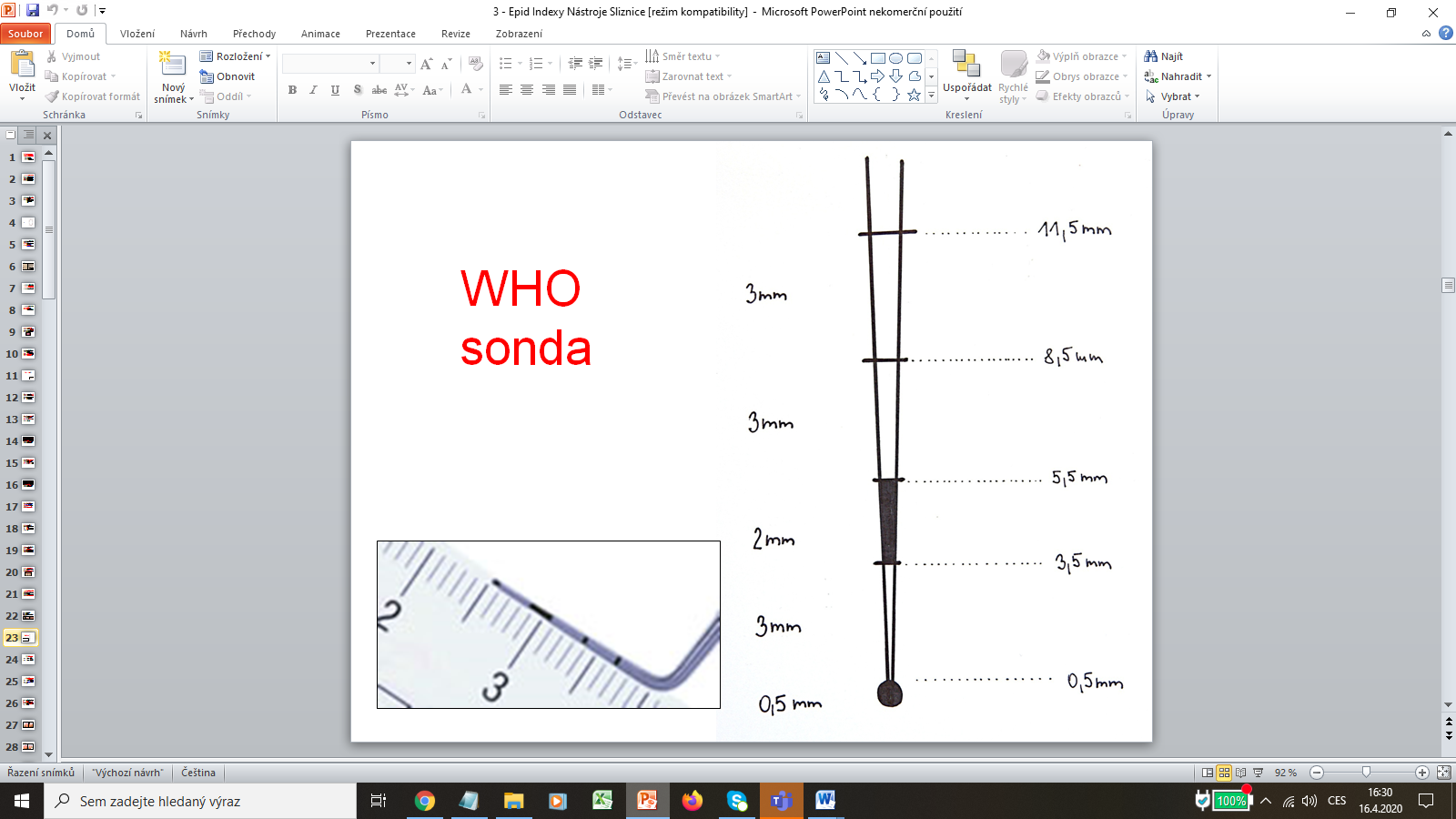 Jaké je API, pokud jsou všechny zuby přítomné? 			     	    APIKrváceníZubní kámenHloubka sondáže (mm)CPITN1--32--3,53-+34-+3,55++36++3,57--48++49+-5,510-+5,511--812++81/ všechny distální papily mají PBI 2chybí 3. moláry a dolní řezáky2/ všechny distální papily mají PBI 3chybí dolní řezáky3/ všechny distální papily mají PBI 1chybí 2. a 3. moláry4/ všechny distální papily v HČ mají PBI 3 a všechny distální papily v DČ mají PBI 2chybí všechny moláry1/ u všech distálních aproximálních míst je plak2/ u všech distálních aproximálních míst řezáků a špičáků je plak, ostatní místa jsou bez plaku3/ u všech distálních aproximálních míst premolárů a molárů je plak, ostatní místa jsou bez plaku4/ u všech distálních aproximálních míst premolárů a molárů je plak, ostatní místa jsou bez plaku. Chybí 3. a 2. moláry a 1. premoláry